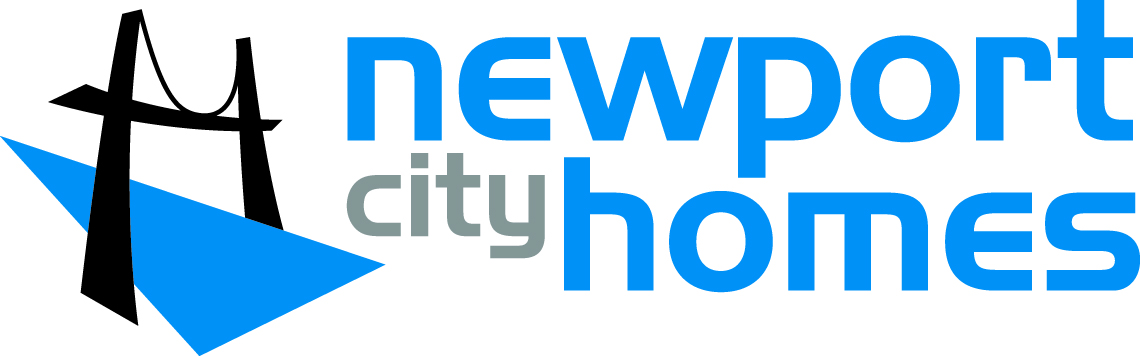 Somerton Residents Group Meeting Wednesday 3rd November 2021 @ 17:30AttendeesNCH: Rachel George, Pravin De Silva, Samantha Reed, Kelsie Cantelo, Wesley FordResidents present: Andy Grier, Janine Clarke, Barbara Taylor, Paul Hoare, Deborah Hoare, Scott Essery, Jenny Jenkins, Danny Davis, Simon Goom, Tes Ahmad, Rebecca Watts, Brian Stevens, Sharon Dennis, Debbie Clark, Gina Cooke Councillors: Cllr Deb Harvey Online: Cllr Ray Truman	Introduction	Everyone introduced themselves	Rachel informed residents that this was the first time piloting a hybrid approach 	(both online and face-to-face meeting) and said that we have tested the 	arrangement out though not in a full meeting and there bound to be issues we need 	to resolve.	Rachel advised residents that the agenda can be seen on screen and reviewed 	the actions from the last meeting 	Meeting dates to be reviewed moving forward but will keep to Wednesday for the 	foreseeable	Have looked into providing devices from residents who may require them to join 	sessions online, any resident who does to let NCH know	Meeting will take place in January following feedback from Steering Group 	Other items will be picked up through the agenda 	Rachel moved onto terms of reference and code of conduct. Comments and 	suggestions from residents had all been included in the latest version	Rachel requested residents sign document and offered spare copies. NCH to 	review who has/ hasn’t signed the terms of reference ACTION NCH	Surveys 	Pravin provided an update on Michael Dyson surveys, informing residents that they 	have been completed and focused on identifying where there is rising damp, 	condensation causing mould and penetrating damp. We are still working through 	the information we have received.	Residents asked when they would be able to see the survey data. Rachel 	explained that we are planning on sharing specific information about individual 	homes with residents themselves and more general information with this group, 	which will help us look at the potential approach for different areas. Rachel 	explained that we would want to share this with residents and the group as soon 	as possible though would most likely now be in January	A resident asked whether the survey looked at cracking. Pravin confirmed that 	cracking was part of the MD surveys and would be fed back to residents.	Financial Advisor Group	Pravin informed residents that we have had interest, but no-one has offered to do 	the entirety of the work, so NCH are re-looking at this, we may have to split the 	required services between different providers. We will still have resident 	involvement in this process. ACTION NCH	Kelsie asked if there’s anyone who is interested in Financial Advisor Group, who 	has not already showed an interest. A resident said that he thought he’d registered 	interest but hadn’t heard anything. NCH to follow up. ACTION NCH4.    	Voluntary purchasing of homes 4.1	Rachel explained that NCH are now in a position to voluntarily buy back homes 	in Somerton for those home-owners who are looking to sell.4.2	A resident explained that she doesn’t like the term “buy-backs” because it 	suggested that all homes were previously owned by NCH which may not be the 	case. Rachel agreed that NCH would change terminology used.  ACTION NCH4.3	Discussion around how property purchase would work, letters to be sent to all 	homeowners detailing the process.  ACTION NCH 4.4	Query around who could sell and if they needed to be in the boundary line, Rachel 	confirmed at present anyone interesting selling their homes within current area  	would be included, although as the project develops and boundaries are confirmed 	this may change.4.5	Question around whether condition of property and the survey information would 	be taken into account for the valuation, Rachel explained that the valuer would 	consider the condition of the property because that is vital to understanding the 	value however the valuation does not take into account the potential regeneration 	scheme and it wouldn’t take into account the recent MD surveys, as that is not why 	we carried out the surveys. 4.6	A resident asked about the process for buying a new home and selling their existing 	one and the potential to buy off plan. Rachel explained that the process would be 	tailored with each homeowner with usually the sale/ buying process happening on 	the same day however this is something we expect to be working up with the 	financial advisor.4.7	Councilor Harvey queried what happens with residents that no longer have a 	mortgage. RG said that NCH has already committed that where existing 	homeowners no longer have mortgages, we wouldn’t expect them to if they bought 	a home in the new development. There was a further question about exactly how 	this would work and a reference to the shared ownership model. Rachel said that 	while she and others at NCH had operated these sorts of schemes previously we 	want the financial advisor in place to make sure we are giving out the right 	information that works here. 5.	Project plan5.1	Pravin talked through project plan, outlining processes and key milestones for 	every quarter. In response to some particular points:5.2	Pravin assured residents that NCH want residents’ feedback on design aspects 	and opportunity is given to this in the steering group meetings and in the proposed 	consultation events. 5.3	Pravin explained that once we have Welsh Government approval at the first 	‘concept’ stage, we can develop design options in more detail. 5.4	Councilor Harvey asked about ‘establish areas for refurb’ being in Oct-Dec 2021 	Rachel said this was because looking at the areas for regeneration and 	refurbishment is expected to be a process, for example: some areas may be clearer sooner, based on home ownership levels and the condition of homes that regeneration may not work thereother areas may take longer to establish for example while home owners are considering their options	We are aware that residents need to know sooner rather than later the proposed 	approach for their home and we are working on this as quickly as possible. 5.5	Rachel explained that ‘P2W’ is the passport to work process, where we talk to 	residents individually about their housing needs to make sure we are designing the 	right homes for the existing community. There was a discussion about different 	house types and housing need. Rachel explained that households are re-housed 	in accordance with the Councils housing allocations policy and their housing need. 5.6	A resident looked at what the surveys/ information section for Oct 	– Dec 2021 	and asked whether NCH was already delayed because these items are not 	complete Rachel explained that the plan is a high level look at what we expect to 	start when, it doesn’t mean that those items will be fully complete within that 	timeframe. It was suggested that the format be amended to show case the length 	of time tasks will take. Rachel said she will discuss internally and see how we could 	improve the format to give a better idea of timescales and to show that some tasks 	will take longer.  ACTION NCH5.7	Another resident suggested that we revisit the project plan at regular intervals as 	a live document. It was later agreed this be a standing item on the agenda for each 	meeting. ACTION NCH5.8	A resident said he is really pleased with the project plan, because the biggest fear 	for the community is the fear of the unknown so this shows residents the expected 	timeframes. Others expressed relief knowing that works weren’t going to start on 	the estate too quickly. NCH were asked when there will be a copy of the project 	plan available to the group and wider community5.9	Rachel confirmed that the project plan would be available publically alongside the 	minutes of the meeting. Residents said that the project plan alone is not enough 	to inform all Somerton residents. Suggestions were made for a letter to go to all 	residents with this or the improved plan. ACTION NCH5.10	A resident suggested that we should have a communications strategy to 	make 	sure that the right information goes out at the right time to the local 	community. 	ACTION NCH 5.11	There was a discussion on the best way of keeping other residents up to date with 	the steering group meetings. Some suggestions were: That steering group meetings be recorded for people to watch in their own timeThat non members be able to watch meetings live, on a webinar format so they can hear but cant join in That recordings allow people to hear what they want to and that written notes are best 5.12	Sam said that she is monitoring the comments from residents online and they can 	only hear Rachel speaking, so there are problems with volume and technology in 	this setting   5.13	Rachel said the best approach would be that meetings are both available online 	and with written notes. She added that NCH have the technology set up at their 	offices to carry out meetings in person and online. Kelsie asked residents to show 	whether they would be interested in meeting at NCH offices to allow a better hybrid 	meeting. The majority of residents raised their hands. 5.14	Resident asked how the refurbishment pilot would work. Rachel said we would 	look at the area least likely to be a part of the regeneration and pilot the likely 	refurbishment works to check that they would deliver the results we want. A 	resident asked where people would move for this to happen. Rachel said that if 	they wanted to stay in the area we would look to rehouse them locally. 5.15	Rachel answered a query about sustainable drainage and explained that it’s more 	natural ways of drainage that we’d have to factor into our designs. It is referred to 	as SUDs – sustainable urban drainage and is required by Welsh Government. 5.16	Queries were made about dates. In summary Rachel said: we expect that it will take around a year to work on the designs with residents and submit the planning application it currently takes in the region of 9 months to obtain planning approvalit takes 6 – 9 months to get the right contractor on board then each phase of re-housing residents, demolition and new build takes around 18 months 5.17	Residents expressed that they are happy with the transparency, agree that the 	timeframes are realistic and can see the steps we need to go through.5.18	Councilor Harvey asked why we have to Welsh Government approval on the 	design, Sam explained that as well as planning with NCC, WG now sign off the 	design it goes hand-in-hand as part of the process. Rachel explained that Welsh 	Government are making sure that we use quality materials and consider place 	making requirements. 5.19	Councillor Harvey expressed her concerns over sub-contractors. She asked NCH 	to commit to not allowing contractors to pass work down to sub-contractors who 	are fit for the work. Rachel said that contractors do use sub-contractors, however 	what we will commit to is that the community will be part of the contractor selection 	process and that we can include in the contract the requirement to know who all 	the sub-contractors are and that they can complete the work to required standards. 	Group participants were happy with this. 5.20	Queries made about boundary line, with a resident unsure as to why NCH would 	be demolishing homes that have nothing wrong with them. Rachel said there is no 	intention to demolish good houses and that is why NCH are trying to get as much 	information as we can about the homes to understand their 	condition. 5.21	A resident queried the boarded-up properties. Rachel explained that we have a 	process whereby we assess the cost of making the property suitable for re-let. 	Often properties we get in Somerton have high costs, also we have re-let homes 	only for issues to become problematic quickly and families have needed to move 	out again, which isn’t fair. Some residents noted that some homes had been re-let 	recently.  5.22	A resident asked why we spent money to show plans initially. Rachel said that this 	was to show what we could do and see if people liked the initial proposals. A 	resident expressed dislike for flats and said as well as properties being important, 	people are important too. RG explained that we have a responsibility to make sure 	that we are building properties that suit the mix of housing needs. Rachel 	acknowledged that we got some of those designs wrong and that we are going to 	do better. Councillor Harvey reiterated that building a mix of house types is 	important; that while some residents like bungalows they take a lot of space and 	it’s not always possible to build them and informed us that there 8,700 people 	homeless, waiting for a house in Newport, as of 30 November 2021. 6. 	Next meeting 6.1	Rachel said that at the next meeting we would like to start talking to residents about 	design, to find out what you like and don’t like about the estate at the moment to 	see what we can do to make improvements, or things you think it’s important we 	keep or enhance. 6.2	Some residents started to make some comments about specific areas, the 	condition of homes in certain locations. Rachel suggested that at the next meeting 	NCH brings some large scale maps, we could bring high level survey information 	and we could hear your views on the particular areas. ACTION NCH6.3	Residents felt this meeting would be welcome and should be to a face to face 	meeting at the hall only Next meeting: 12 January 2022